Summer 1                        YEAR 4                                                                                        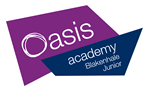 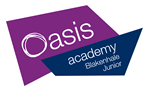 Explorers and Adventurers Dear Parents/ Carers,Over the next 7 weeks, Year 4 will be following a unit of work on a theme that focuses on ‘Discovering the World ’. This unit of work is part of the International Primary Curriculum. This new curriculum sets out very clearly what children will learn – the learning goals – in three different areas:This unit of work is part of the International Primary Curriculum. This new curriculum sets out very clearly what children will learn – the learning goals – in three different areas:1.  The subjects of the curriculum. The learning goals for each of these subjects are at least as challenging as anything taught in the curriculum in your child’s own country. In many cases, the learning goals are more challenging.2.  Personal development – the characteristics which will help children become more responsible, independent learners.3.  International understanding – which will help children develop both a sense of the independence of their own country and culture and the interdependence between countries and cultures. Each unit of work is based around specific targets derived from the learning goals for one or more of the subjects.During this unit we will be focusing on Geography, History, Art, Society, Science and InternationalIn Geography, we’ll be ﬁnding out:How to use geographical termsHow to use different types of world mapsHow to look for geographical informationIn History, we’ll be ﬁnding out:About explorers and adventurers in the pastHow to gather information from maps, pictures and booksHow to answer simple questions about explorationHow explorers told the time and navigated at seaIn Art, we’ll be ﬁnding out:About the artwork of explorer-artistsHow to draw plants and animals with accuracyHow to draw an imaginary plant or animalIn Society, we’ll be ﬁnding out:If we think exploration is a good thingAbout conﬂict and exploration in the pastAbout female explorers in the past and todayIn Science, we’ll be ﬁnding out:About shadows and the sunAbout magnetism and which metals are magneticHow to make a compassHow sounds are madeIn International, we’ll be ﬁnding out:How exploration has changed the worldWho owns the Moon and planets in space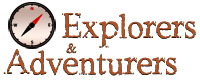 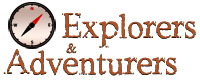 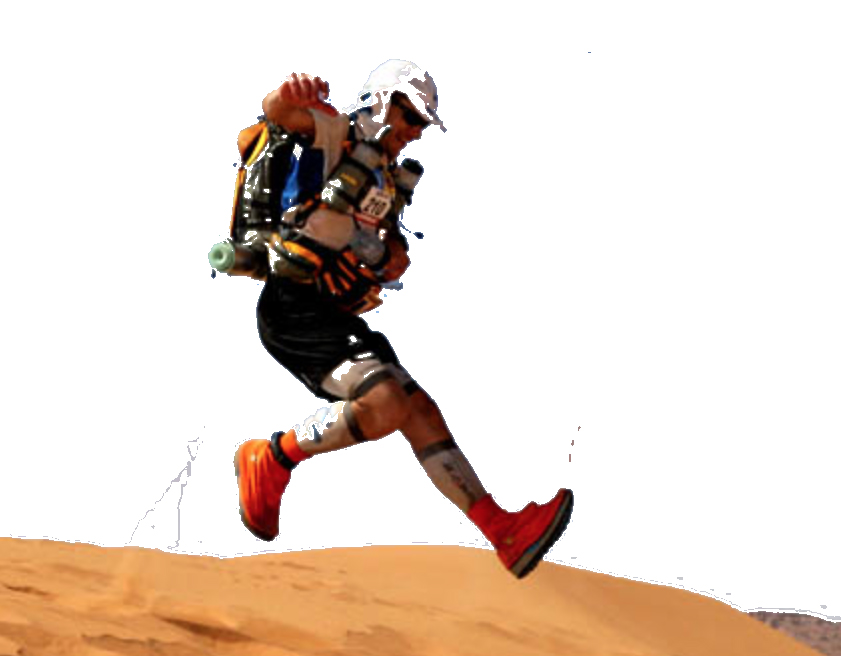 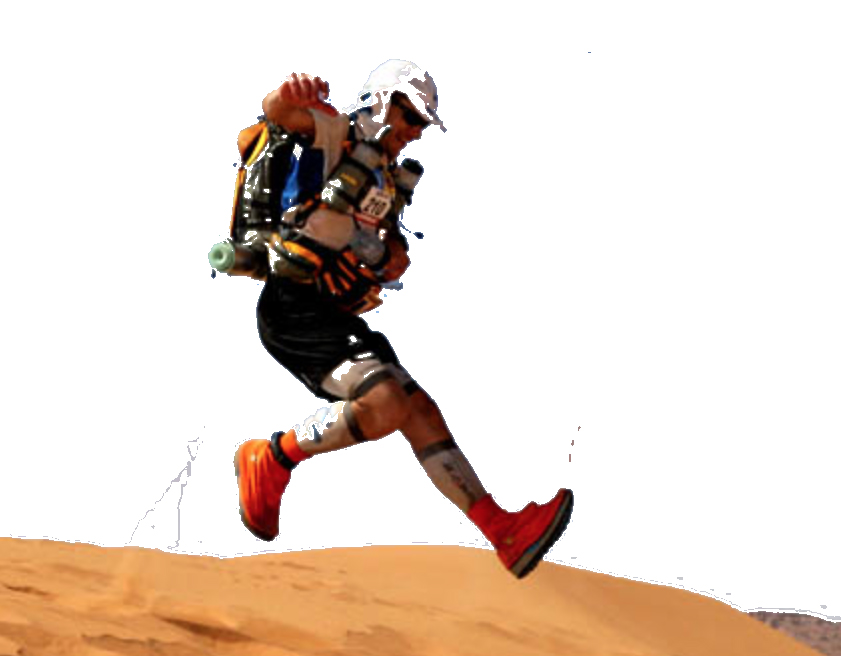 